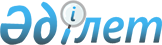 Бесқарағай аудандық әкімдігінің "Бесқарағай ауданының шалғайдағы елдi мекендерде тұратын балаларды жалпы бiлiм беретiн мектептерге тасымалдаудың схемасы мен тәртiбiн бекіту туралы" 2015 жылғы 26 мамырдағы №193 қаулысының күші жойылды деп тану туралыШығыс Қазақстан облысы Бесқарағай ауданы әкімдігінің 2016 жылғы 18 наурыздағы № 102 қаулысы      РҚАО-ның ескертпесі.

      Құжаттың мәтінінде түпнұсқаның пунктуациясы мен орфографиясы сақталған.

      "Қазақстан Республикасындағы жергілікті мемлекеттік басқару және өзін-өзі басқару туралы" Қазақстан Республикасының 2001 жылғы 23 қаңтардағы Заңының 37-бабы 8-тармағына, "Әкімшілік рәсімдер туралы" Қазақстан Республикасының 2000 жылғы 27 қарашадағы Заңының 8-бабы 3-тармағына сәйкес, Бесқарағай аудандық әкімдігі ҚАУЛЫ ЕТЕДІ:

      1. Бесқарағай аудандық әкімдігінің "Бесқарағай ауданының шалғайдағы елдi мекендерде тұратын балаларды жалпы бiлiм беретiн мектептерге тасымалдаудың схемасы мен тәртiбiн бекіту туралы" 2015 жылғы 26 мамырдағы № 193 (нормативтік құқықтық ақтілерді мемлекеттік тіркеу Тізілімінде 2015 жылғы 22 маусымда № 4000 нөмірімен тіркелген) қаулысының күші жойылды деп танылсын.

      2. Қаулы қол қойылған күнінен бастап күшіне енеді.


					© 2012. Қазақстан Республикасы Әділет министрлігінің «Қазақстан Республикасының Заңнама және құқықтық ақпарат институты» ШЖҚ РМК
				
      Бесқарағай ауданының әкімі

Н.Токсеитов
